               “ Tra Memoria  e Progetto “                      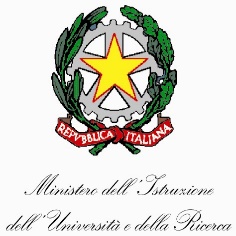 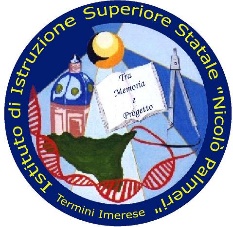 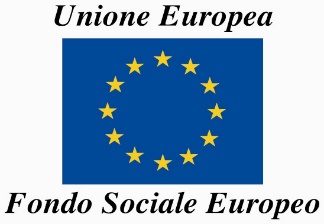                ISTITUTO di istruzione SECONDARIA SUPERIORE “Nicolò Palmeri”                                   Liceo Scientifico – Istituto Tecnico Commerciale                                                                  Termini Imerese – Ciminna (PA)        e-mail: pais019003@pec.istruzione.it – pais019003@istruzione.it www.liceopalmeri.it Tel. 091-8144145 - Fax 091–8114178LETTERA IMPEGNATIVA – Viaggio Istruzione a Siracusa  A.S. 2018/19I sottoscritti __________________________________ e _____________________________________genitori dell’alunn__   _________________________________ frequentante la classe _____Sez. _____    AUTORIZZANOil/la suddett___ figli___ a partecipare al viaggio di istruzione a Siracusa che si effettuerà nella prima settimana di giugno.La quota di partecipazione individuale è di € 240,00. I sovrascritti dichiarano di essere a conoscenza, nelle linee di massima, del programma e dei mezzi di trasporto previsti per gli spostamenti. La presente autorizzazione è ritenuta impegnativa di prenotazione.Termini Imerese, _____________________                                                                                               Firma dei genitori                                                                                          ………………………………………………                                                                                                                ………………………………………………